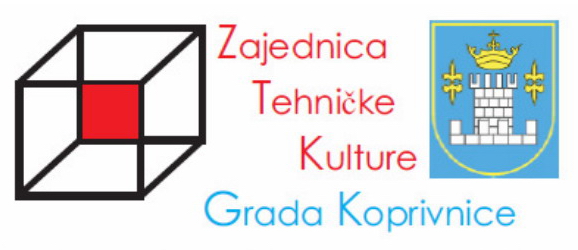 Obrazac opisa prijave  Molimo Vas da prije ispunjavanja obrasca pažljivo pročitateUPUTE ZA PRIJAVU NA JAVNI POZIV za sufinanciranje pojedinačnih  programa/projekata udruga građanaiz Proračuna Grada Koprivnice za 2020. godinu.Obrazac pažljivo popunite korištenjem računala, što je moguće jasnije da bi se mogla napraviti procjena kvalitete prijave. Budite precizni i navedite dovoljno detalja koji će omogućiti jasnoćuMPU Koprivnici,(upisati datum)Popis svih programa/projekata koje planiramo realizirati sredstvimaiz Proračuna Grada Koprivnice za 2020. godinuDatum objave Javnog poziva12. veljače 2020. godineRok za dostavu prijavazaključno 12. ožujak 2020. godineI. OPĆI PODACI O PRIJAVITELJU  OPĆI PODACI O PRIJAVITELJU  OPĆI PODACI O PRIJAVITELJU  OPĆI PODACI O PRIJAVITELJU  OSNOVNI PODACI O UDRUZI – PRIJAVITELJU OSNOVNI PODACI O UDRUZI – PRIJAVITELJU OSNOVNI PODACI O UDRUZI – PRIJAVITELJU OSNOVNI PODACI O UDRUZI – PRIJAVITELJU1. Naziv udruge Naziv udruge2. Adresa (ulica i broj) Adresa (ulica i broj)3. Poštanski broj i sjedište Poštanski broj i sjedište4. Ime i prezime  osobe ovlaštene za    zastupanje, adresa e-pošte i dužnost koju obavlja (npr. predsjednik/-ca, direktor/-ica) Ime i prezime  osobe ovlaštene za    zastupanje, adresa e-pošte i dužnost koju obavlja (npr. predsjednik/-ca, direktor/-ica)5. Telefon Telefon6. Mobitel Mobitel7.   Adresa e-pošte Adresa e-pošte8. Godina osnutka Godina osnutka9.  Broj u Registru neprofitnih organizacija Broj u Registru neprofitnih organizacija10.  Broj u Registru udruga Broj u Registru udruga11. Broj žiro-računa i naziv banke (IBAN) Broj žiro-računa i naziv banke (IBAN)12. OIB (osobni identifikacijski broj) OIB (osobni identifikacijski broj)13. Djelatnost(i) udruge, sukladno Statutu Djelatnost(i) udruge, sukladno Statutu14. Ukupno ostvareni prihod udruge u 2019.g. (upišite iznos) Ukupno ostvareni prihod udruge u 2019.g. (upišite iznos)15. Podaci o prostoru u kojem udruga djeluje Podaci o prostoru u kojem udruga djelujea) vlastiti prostor (upisati veličinu u m2) vlastiti prostor (upisati veličinu u m2)b) iznajmljeni prostor (upisati veličinu u m2) iznajmljeni prostor (upisati veličinu u m2)c) prostor općine/grada/županije/RH (upisati  veličinu u m2 i iznos mjesečnog  najma) prostor općine/grada/županije/RH (upisati  veličinu u m2 i iznos mjesečnog  najma)II. PODACI O PROGRAMU/PROJEKTU PODACI O PROGRAMU/PROJEKTU PODACI O PROGRAMU/PROJEKTU PODACI O PROGRAMU/PROJEKTU1. Naziv programa/projekta: Naziv programa/projekta: Naziv programa/projekta: Naziv programa/projekta:        PROGRAMSKE AKTIVNOSTI KLUBA U TIJEKU 2019. GODINE        PROGRAMSKE AKTIVNOSTI KLUBA U TIJEKU 2019. GODINE        PROGRAMSKE AKTIVNOSTI KLUBA U TIJEKU 2019. GODINE        PROGRAMSKE AKTIVNOSTI KLUBA U TIJEKU 2019. GODINE        PROGRAMSKE AKTIVNOSTI KLUBA U TIJEKU 2019. GODINE2. Sažetak programa/projekta (ukratko predstavite osnovne informacije o programu/projektu) Sažetak programa/projekta (ukratko predstavite osnovne informacije o programu/projektu) Sažetak programa/projekta (ukratko predstavite osnovne informacije o programu/projektu) Sažetak programa/projekta (ukratko predstavite osnovne informacije o programu/projektu)3. Predviđeno trajanje provedbe programa/projekta u mjesecima: Predviđeno trajanje provedbe programa/projekta u mjesecima: Predviđeno trajanje provedbe programa/projekta u mjesecima: Predviđeno trajanje provedbe programa/projekta u mjesecima:4. Iznos potreban za provedbu programa/projekta: Iznos potreban za provedbu programa/projekta: Iznos potreban za provedbu programa/projekta:4.1. Iznos koji se traži od Grada Koprivnice/ZTK GK Iznos koji se traži od Grada Koprivnice/ZTK GK Iznos koji se traži od Grada Koprivnice/ZTK GK5. Navedite način na koji ste utvrdili postojanje problema i došli do procjene potreba koje namjeravate riješiti ovim   programom/projektom: Navedite način na koji ste utvrdili postojanje problema i došli do procjene potreba koje namjeravate riješiti ovim   programom/projektom: Navedite način na koji ste utvrdili postojanje problema i došli do procjene potreba koje namjeravate riješiti ovim   programom/projektom: Navedite način na koji ste utvrdili postojanje problema i došli do procjene potreba koje namjeravate riješiti ovim   programom/projektom:6. Navedite i opišite ciljeve koji se namjeravaju ostvariti provedbom predloženog programa/projekta. Navedite i opišite ciljeve koji se namjeravaju ostvariti provedbom predloženog programa/projekta. Navedite i opišite ciljeve koji se namjeravaju ostvariti provedbom predloženog programa/projekta. Navedite i opišite ciljeve koji se namjeravaju ostvariti provedbom predloženog programa/projekta.7. Opišite očekivani utjecaj programa/projekta – na koji će način program/projekt utjecati na ciljanu skupinu i krajnje   korisnike u dugoročnom razdoblju. Opišite očekivani utjecaj programa/projekta – na koji će način program/projekt utjecati na ciljanu skupinu i krajnje   korisnike u dugoročnom razdoblju. Opišite očekivani utjecaj programa/projekta – na koji će način program/projekt utjecati na ciljanu skupinu i krajnje   korisnike u dugoročnom razdoblju. Opišite očekivani utjecaj programa/projekta – na koji će način program/projekt utjecati na ciljanu skupinu i krajnje   korisnike u dugoročnom razdoblju.8. Opišite rezultate koje očekujete po završetku provođenja programa/projekta: Opišite rezultate koje očekujete po završetku provođenja programa/projekta: Opišite rezultate koje očekujete po završetku provođenja programa/projekta: Opišite rezultate koje očekujete po završetku provođenja programa/projekta: 9.	 Detaljan opis programa/projekta. Opišite glavne aktivnosti koje ćete provoditi, njihove nositelje (izvoditelje), očekivane rezultate i vremensko razdoblje provedbe: Detaljan opis programa/projekta. Opišite glavne aktivnosti koje ćete provoditi, njihove nositelje (izvoditelje), očekivane rezultate i vremensko razdoblje provedbe: Detaljan opis programa/projekta. Opišite glavne aktivnosti koje ćete provoditi, njihove nositelje (izvoditelje), očekivane rezultate i vremensko razdoblje provedbe: Detaljan opis programa/projekta. Opišite glavne aktivnosti koje ćete provoditi, njihove nositelje (izvoditelje), očekivane rezultate i vremensko razdoblje provedbe:10. Tko su ciljane skupine (skupine na koju programske/projektne aktivnosti izravno utječu) obuhvaćene  programom/projektom, njihov broj i struktura (npr. po dobi, spolu i sl.)?  Tko su ciljane skupine (skupine na koju programske/projektne aktivnosti izravno utječu) obuhvaćene  programom/projektom, njihov broj i struktura (npr. po dobi, spolu i sl.)?  Tko su ciljane skupine (skupine na koju programske/projektne aktivnosti izravno utječu) obuhvaćene  programom/projektom, njihov broj i struktura (npr. po dobi, spolu i sl.)?  Tko su ciljane skupine (skupine na koju programske/projektne aktivnosti izravno utječu) obuhvaćene  programom/projektom, njihov broj i struktura (npr. po dobi, spolu i sl.)? 11. Odgovorne osobe za provedbu programa/projekta Odgovorne osobe za provedbu programa/projekta Odgovorne osobe za provedbu programa/projekta Odgovorne osobe za provedbu programa/projekta a) Voditelj programa/projekta (upišite ime i prezime) b) Izvoditelji programa/projekta   (upišite ime, prezime) 12.Broj volontera koji sudjeluju u provedbi programa/projekta  (navedite broj volontera i broj predviđenih  volonterskih sati u programu/ projektu) 13. Vanjski stručni suradnici koji   sudjeluju u provedbi  programa/projekta (upisati ime, prezime) 14. Opišite na koji način planirate uključiti građane i građanke u aktivnosti programa/projekta te informirati širu  javnost o tijeku provedbe i rezultatima programa/projekta. Opišite na koji način planirate uključiti građane i građanke u aktivnosti programa/projekta te informirati širu  javnost o tijeku provedbe i rezultatima programa/projekta. Opišite na koji način planirate uključiti građane i građanke u aktivnosti programa/projekta te informirati širu  javnost o tijeku provedbe i rezultatima programa/projekta. Opišite na koji način planirate uključiti građane i građanke u aktivnosti programa/projekta te informirati širu  javnost o tijeku provedbe i rezultatima programa/projekta.  IV.ODRŽIVOST PROJEKTA/PROGRAMAODRŽIVOST PROJEKTA/PROGRAMAODRŽIVOST PROJEKTA/PROGRAMAODRŽIVOST PROJEKTA/PROGRAMA 1. Opišite planira li se i na koji će se način osigurati održivost programa/projekta nakon isteka financijske podrške  Grada Koprivnice (financijsku, institucionalnu, na razini razvijanja javnih politika programskih/projektnih aktivnosti  nakon završetka programa/projekta)? Opišite planira li se i na koji će se način osigurati održivost programa/projekta nakon isteka financijske podrške  Grada Koprivnice (financijsku, institucionalnu, na razini razvijanja javnih politika programskih/projektnih aktivnosti  nakon završetka programa/projekta)? Opišite planira li se i na koji će se način osigurati održivost programa/projekta nakon isteka financijske podrške  Grada Koprivnice (financijsku, institucionalnu, na razini razvijanja javnih politika programskih/projektnih aktivnosti  nakon završetka programa/projekta)? Opišite planira li se i na koji će se način osigurati održivost programa/projekta nakon isteka financijske podrške  Grada Koprivnice (financijsku, institucionalnu, na razini razvijanja javnih politika programskih/projektnih aktivnosti  nakon završetka programa/projekta)?Ime i prezime voditelja/voditeljice projekta/programa(u udruzi – prijavitelju)        ime i prezime osobe ovlaštene                    za zastupanje (u udruzi–                  (u udruzi – prijavitelju)                        potpis                           potpis redbrojNaziv programa/projektaIznos kn12345678910